EQUAL OPPORTUNITIES FORM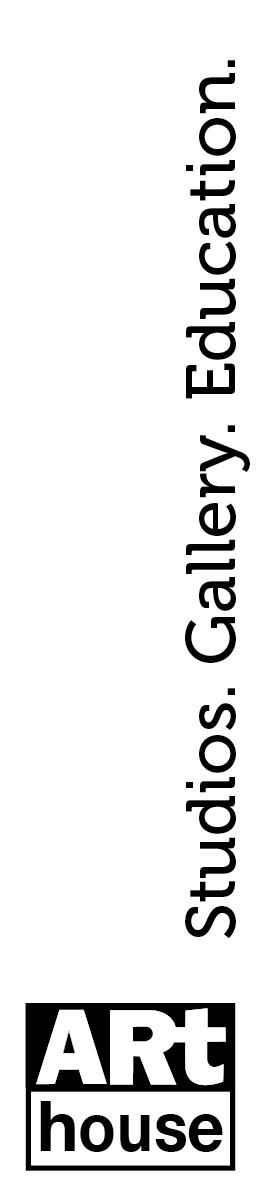 Please fill in the blanks and circle the points that apply to you or if you are filling in this form digitally delete categories that do not apply to you. Please feel free to leave anything without answer if you would prefer not to say. Personal detailsGenderPlease write gender you identify as: …...DiversityPlease select the ethnic category that best represents you. As you make your decision, please think about what ethnic group means to you, that is, how you see yourself. Your ethnicity is a mixture of culture, religion, skin colour, language and the origins of yourself and your family. It is not the same as nationality.White Asian or Asian BritishBlack or Black BritishChinese or other ethnic groupDual HeritageDo you consider yourself to have a disability?Please tick the sexual orientation category that best represents you.Please tick the marital status category that best represents you.Do you have dependants? Dependants might include children, the elderly,or other people who rely on you for care.Age: …...BritishIrishAny other White background, please state: …... Asian Bangladeshi Asian Indian Asian Pakistani Any other Asian background, please state: …... Black African Black Caribbean Any other Black background, please state: …... Chinese Any other, please state: …... Dual Asian and White Dual Black African and White Dual Black Caribbean and White Dual Chinese and White Any other background, please state: …... Yes       /      No Lesbian      Gay Bisexual Heterosexual Prefer not to say  Single Married / Civil Partnership Co-habiting DivorcedSeperatedWidowed Yes   /    No